ВИКОНАВЧИЙ КОМІТЕТ ВАРАСЬКОЇ МІСЬКОЇ РАДИ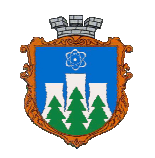 ЕКОНОМІЧНИЙ ПРОФІЛЬВАРАСЬКОЇ МІСЬКОЇ ОБ’ЄДНАНОЇ ТЕРИТОРІАЛЬНОЇ ГРОМАДИ2019Економічний профіль громади – це детально викладений документ, у якому здійснений аналіз та оцінка фактичного стану розвитку території  у динаміці (аналізуються, як правило, п’ять попередніх років). Профіль  громади  необхідний  для  більш  точної  оцінки  існуючої  соціально-економічної ситуації, що безумовно, впливає на вибір сценарію та пріоритетів місцевого розвитку. Це розділ Стратегії, аналіз тенденцій розвитку та сторін життєдіяльності території за  останні  роки,  що  дає  можливість  зробити  більш  кваліфіковані  прогнози  соціально-економічного розвитку території на найближчі роки за існуючих умов або у випадках тих чи інших змін зовнішніх і внутрішніх факторів. Профіль  громади  має  також  розглядатися  як  один  з  інструментів  забезпечення території кращого доступу до кредитних джерел чи грантів, а також до інвестицій. Саме за цим  розділом  Стратегії  інвестори  часто  й  оцінюють  можливості  території,  її  потенціал щодо розрахунків за отримані кредити.   Економічний профіль Вараської міської обєднаної територіальної громади підготовлений з використанням інформації наданої Головним управлінням статистики в Рівненській області, структурними  підрозділами,  управліннями  та  відділами  виконавчого  комітету Вараської міської  ради,  організаціями,  установами  міста  та  з  використанням  даних Автоматизованої Системи Муніципальної Статистики (АСМС) та офіційнийного вебсайту ДП НАЕК «Енергоатом» ВР РАЕС https://www.rnpp.rv.ua/palace-culture.html.  В  електронному  вигляді  профіль  громади  можна  знайти  на  офіційному  веб-сайті виконавчого комітету Вараської міської ради rada@varash.rv.gov.ua в розділі Економіка міста – Стратегічний план розвитку. ІСТОРИЧНА ДОВІДКАДо складу Вараської міської об’єднаної територіальної громади входить місто Вараш та село Заболоття.Вараш (до недавна Кузнецовськ)... Місто над Стиром. Перлина Українського Полісся. Казка, що стала дійсністю. Саме так його сьогодні називають. Але ж нічого не виникає з нічого. Були якісь першопочатки. І перш ніж виникло місто, було село Вараш над Стиром, коріння  і згадки про яке ведуть  у  сиву давнину до наших  пращурів  –  волхвів.  Варажб  –  давня  назва  волхвів  на  Поліссі.  За  переказами, волхви мали здатність впливати на сили природи, зціляти хворих, пророкувати майбутнє.  Можливо, Варажб вже тоді і пророкував майбутню долю села Вараш. На початку 70-х років ХХ століття слово Вараш стало близьким для сотні, а потім і тисячі людей, які  прибули  у  поліську  глибинку,  чарівний  край,  край  неповторної  краси  лісів,  боліт  – будувати АЕС. Кузнецовськ – унікальне і своєрідне місто. Своїм корінням воно проросло у давнє минуле,  а  вершинами  інтелекту  сягає  новітніх  технологій  ядерної  енергетики  ХХІ століття.  Це  місто–супутник  Рівненської  атомної  електростанції.  Вони  споруджуються одночасно з 1973 року і невіддільні одне від одного. Отже, 1973 рік. 25 травня міністр енергетики та електрифікації Петро Непорожній забив першого символічного кілочка на місці, де мала бути споруджена станція. 10  серпня  вийнято  перший  ківш  ґрунту  на  місці  майбутнього  атомного  велета. Паралельно почалось будівництво міста. 14  листопада  наказом  міністра  енергетики  і  електрифікації  директором  Західно-Української  атомної  електростанції  призначений  нинішній  ветеран атомної енергетики та почесний громадянин міста Володимир  Олександрович  Коровкін,  який  на  29  років  став незмінним її керівником.    1974 рік. Відкрито  перший  магазин  і  їдальню.  Введено  в  дію  першу  артезіанську свердловину.  За  два  місяці  побудовано  і  здано  в  експлуатацію  приміщення  музичної школи, яка стала на певний час загальноосвітньою і 56 учнів – дітей будівельників, які ще квартирували в сусідніх селах, вперше вступили в її класи. А  будівництво  невпинно  зростає.  Запрацювала  ЛЕП  –  35.  Здано  в  експлуатацію першу котельню селища, 30 грудня – перший житловий будинок № 6 з газовими плитами.  В лютому 1975 відкрито перший магазин “Берізка”, далі – їдальня “Лісова пісня”. 16 листопада введено в дію перший дитячий садок. В серпні 1976 р. укладено перший кубометр бетону у фундамент РАЕС, 30 грудня здано котел на ПРК – перший промисловий об’єкт РАЕС. Указом  Президії  Верховної  Ради  Української  РСР  від  15  березня  1977  року новозбудованому  населеному  пункту  Володимирецького  району  було  присвоєно найменування – селище Кузнецовськ. Статус міста Кузнецовськ отримав 1984 року. У  січні  1978  р.  в  селищі  проживало  вже  5,5  тисячі  мешканців,  серед  яких –  690 школярів. Відкрито дитячий садок № 2. Введено в дію комплекс споруд медико-санітарної частини. Колектив дільниці тресту “Південтеплоенергомонтаж” почав складати турбіну.  На  початку  1979  року  доставлено  корпус  реактора.  Введено  в  дію  міські  очисні споруди в с. Стара Рафалівка. В грудні проведено пробний пуск першого турбогенератора від ПРК. А  в  селищі  Кузнецовськ  відкривалися  нові  об’єкти.  Вводилися  нові  житлові будинки, дитячий садок № 3, відкрилася нова лікарня. І ось 22 грудня 1980 року здійснено пуск першого енергоблоку. В цей час в посилених темпах проходило будівництво другого енергоблоку,  розпочато  будівництво  третього.  Рівно  через  рік,  22  грудня  1981  року, включено  турбогенератор  –  3,  а  30  грудня  –  турбогенератор  –  4.  І  другий  енергоблок станції потужністю 440 тис.кіловат введено в дію. 4 лютого 1982 року укладено перший куб бетону в реакторне відділення третього енергоблоку. Будівництво станції і міста продовжувалося. До 1986 року побудовані дитячі садки № 4, 5, 6, 7, школи 1, 2, 3, професійно-технічне училище, профілакторій, їдальні, магазини, кінотеатр “Полісся” та ряд інших об’єктів, виросли нові житлові масиви міста. 10 серпня 1986р. закладено фундамент четвертого енергоблоку. 22 грудня 1986 року – введено в дію третій енергоблок потужністю один мільйон кіловат.  У 1987 році здано в експлуатацію готель з рестораном. Окрасою міста стали школи №4 та №5, які були відкриті відповідно у 1989 та 1990 роках. У 1990 році введено в експлуатацію водозабірну споруду питної води в селі Бабка. Цього ж року гостинно відкрив свої двері Палац культури.  У 1999 році було створено перший заклад нового типу – Кузнецовську гімназію. 29 січня 2001 року Кузнецовська міська рада своїм рішенням затвердила сучасний герб і прапор Кузнецовська. Герб: у синьому полі три срібні градирні атомної електростанції, перед якими три зелені ялинки, над ними - срібний знак атома з електронами; щит увінчує срібна міська корона. Прапор:  прямокутне  полотнище зі  співвідношенням  сторін  2:3,  що  складається  з двох  рівновеликих  горизонтальних  смуг  -  блакитної  та  зеленої,  від  древка  до  середини прапора відходить білий клин - на цьому білому тлі зображується герб міста. Ялинки, зелений та блакитний кольори вказують на знаходження Кузнецовська в Поліському  краї,  градирні  та  символ  атома  підкреслюють  роль  атомної  енергетики  в історії міста. 26  вересня  2004  року  після  проведення  комплексу  підготовчих  робіт  згідно  з програмою  фізичного  пуску  реактор  блока  №4  успішно  було  виведено  на  мінімально-контрольований рівень потужності.  До пуску 4-го енергоблоку РАЕС за сприяння ДП НАЕК „Енергоатом” в місті було добудовано  Свято-Преображенський  собор  і  завершено  благоустрій  його  території, проведено реконструкцію палацу культури, стадіону, інформаційного центру „Полісся”.  В  2004  році  у  Кузнецовську  було  введено  в  експлуатацію  6,5  тисяч  квадратних метрів загальної площі житла.  16  жовтня  2004  року  стало  визначною  датою  у  житті  міста  -  у  об’єднану енергосистему України було включено 4-ий енергоблок РАЕС.  Цього  ж  дня  на  майданчику  майбутнього  5-го  енергоблоку  закладено  капсулу  з пам’ятною запискою. 26  квітня  2006  року  було  введено  в  експлуатацію  пам’ятник  жертвам Чорнобильської атастрофи.  6 липня 2006 року в місті відкрито відділення соціальної адаптації та реінтеграції бездомних громадян та осіб, звільнених з місць позбавлення волі, на 30 ліжкомісць. 13 вересня 2008 року – відкрито міський центральний сквер.  16  травня  2013  року  відбулося  відкриття  комунального  закладу  «Кузнецовський міський центр соціальної реабілітації дітей-інвалідів» та Кузнецовського міського центру соціально-психологічної реабілітації дітей та молоді з функціональними обмеженнями. За  40  років  у  Кузнецовську  збудовано  6  шкіл,  11  дитячих  садків,  лікарня, професійно-технічне  училище,  санаторій-профілакторій,  їдальні,  магазини,  інфоцентр “Полісся”,  палац  культури  ім.  Лесі  Українки,  готель  «Вараш»,  стадіон  «Ізотоп»,  заклад для безпритульних громадян, нові житлові масиви міста та ряд інших життєво важливих об’єктів.  У  2012  році  за  версією  журналу  «Фокус»  Кузнецовськ  увійшов  у  пґятірку найкращих міст для життя в Україні.  
У вересні 2015 року вперше в Україні на офіційному вебсайті Кузнецовської міської ради та її виконавчого комітету запроваджено розділ «Петиції».22 вересня 2014 року відбулася урочиста церемонія підписання Меморандуму між Кузнецовськом та Луцьком про співпрацю між органами місцевого самоврядування у сферах житлово-комунального господарства та будівництва, надання адміністративних та соціальних послуг, культури, освіти, спорту, IT-технологій, безпеки і екології.
     25 лютого 2015 року Кузнецовська міська рада та її виконавчий комітет отримали сертифікат якості, що засвідчують впровадження національного та міжнародного стандартів управління якості (ISO9001).19 червня 2015 року було підписано меморандум про співпрацю між польським містом Wolow (Gminy Wolow) та Кузнецовськ. Угоду було підписано у місті Волув бурмістром Даріушем Хмурою, секретарем міської ради Янушем Джарським та виконувачем обов'яків міського голови м. Кузнецовськ Ігорем Куцом. У жовтні 2015 року міським головою міста обрано Сергія Анощенка. 2 червня 2016 року в газеті Верховної Ради України «Голос України» офіційно опубліковано Постанову ВРУ від 19 травня 2016 року № 1377-VІІІ «Про перейменування окремих населених пунктів та районів». Цією Постановою місто Кузнецовськ перейменовано на місто Вараш.06 квітня 2017 року на сесії міської ради місцеві обранці прийняли рішення про перейменування Кузнецовської міської ради у Вараську міську раду. Виконавчий комітет Кузнецовської міської ради у виконавчий комітет Вараської міської ради.26 жовтня 2018 року на сесії міської ради місцеві обранці прийняли рішення про добровільне приєднання територіальної громади села Заболоття Заболоттівської сільської ради Володимирецького району Рівненської області до територіальної громади міста обласного значення Вараша Вараської міської ради Рівненської області.	 За чотири десятиліття на березі Стиру виросло сучасне, європейське, чисте й охайне, виплекане любов'ю і працею його мешканців місто, де створено всі умови для життя, праці, відпочинку, творчого розвитку особистості. Місто з впевненістю дивиться в майбутнє, сподіваючись на молодь, яка напише нову сторінку в його історії.За результатами рейтингу фінансової спроможності об’єднаних громад Рівненщини, який був проведений у 2019 році експертами Програми «U-LEAD з Європою» та SKL International, визначено, що Вараська ОТГ фінансово найспроможніша громада Рівненщини. 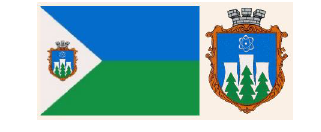 СИМВОЛІКА Герб  міста  Вараш  являє  собою  щит,  виконаний  в  традиціях  української геральдики. Щит розміщено у візерунковому обрамленні. Зверху знаходиться зображення мурів, що символізує статус населеного пункту як міста. На  самому  гербі  знизу,  на  передньому  плані,  стилізоване  зображення  ялинок (зеленого кольору). Посередині – графічне зображення градирень атомної електростанції та, над ним, атом з електронами (білого кольору на голубому фоні). Ялинки, зелений та голубий кольори вказують на географічне розташування міста в Поліському краї. Інша символіка характеризує Вараш як місто, де визначальну роль відіграє атомна енергетика. Прапор  міста  Вараш  являє  собою  прямокутне  полотнище  із співвідношенням  ширини  до  довжини  2:3.  Біля  древка  в  трикутнику  білого  кольору знаходиться зображення герба міста. Решта полотнища розділена на дві рівні частини по горизонталі: верхня – голубого кольору, нижня – зеленого. Художник – переможець конкурсу – Сергій Максимчук. 3. ХАРАКТЕРИСТИКА РІВНЕНСЬКОЇ ОБЛАСТІОбласний центр - м. Рівне Територія - 20,1 тис.км2Чисельність населення станом на  1 січня 2019  року - 1157,301 тис. осіб Щільність населення на 1 кв. км - 58 осіб Адміністративно-територіальний устрій станом на 01.01.2019 року:  Загальна кількість районів - 16 Загальна кількість міст - 11 в тому числі: - обласного підпорядкування -  4 - міст районного значення - 7 - селищ міського типу - 16 - сільських рад - 338 - населених пунктів - 1027 в т. ч.: - міських - 27 - сільських – 1000- ОТГ - 28 Рівненська область утворена 4 грудня 1939 року. Вона розташована на північному заході України, у межах Західно-Поліського регіону, охоплює східні частини Волинського Полісся,  Волинської  височини  та  малого  Полісся  і  західну  окраїну  Центрального (Житомирського) Полісся. Її протяжність з заходу на схід – , з півночі на південь – 210  км.  Територія  області  займає  3,3  відсотка  території  України.  Область  межує  з Волинською, Житомирською, Львівською, Тернопільською та Хмельницькою областями України та Брестською і Гомельською областями Республіки Білорусь. Протяжність державного кордону з Білоруссю становить . На кордоні розташовані 3 міжнародні пункти пропуску в населених пунктах: Городищі та Удрицьку Дубровицького, Прикладниках Зарічненського районів.  Статус  міст  обласного  значення  мають  міста  Дубно,  Вараш,  Острог  і  Рівне. Назва  районів області: Березнівський, Володимирецький, Гощанський,  Демидівський, Дубенський, Дубровицький, Зарічненський, Здолбунівський, Корецький, Костопільський, Млинівський, Острозький, Радивилівський, Рівненський, Рокитнівський, Сарненський. 4. ГЕОГРАФІЧНЕ РОЗТАШУВАННЯ, КЛІМАТ, ПРИРОДНІ РЕСУРСИВараш  –  мiсто  обласного  значення  (Україна,  Рівненська  область). Вараш  –  унікальне  і  своєрідне  місто.  Це  місто-супутник  Рівненської  атомної електростанції. Вони споруджуються одночасно з 1973 року і невіддільні одне від одного. Вараш займає площу  та розташоване в північній частині Рівненської області на північному заході України.  Місто Вараш межує з Володимирецьким районом та Маневицьким районом Волинської області. Відстань до обласного центру м.Рівне шосейними дорогами становить 155  км.,  до  районного  центру  смт.  Володимирець  –  30  км.  Відстань  до  автомобільної магістралі (траса Київ-Варшава) ., до залізничної вітки – .  Відстань до обласного центру м.Рівне шосейними дорогами становить ., до м. Київ – ., м. Мінськ – ., м. Москва – ., м. Варшава – ., м. Стамбул – ., м. Прага – ., м.Берлін – ., м.Рим – ., м. Париж - . Територією  міста  протікає  річка  Стир.  Загальна площа зелених насаджень становить ., у т.ч. площа зелених насаджень  загальногокористування – ., з них сквери – ., набережні та бульвари – ., лісопарки – . Середній вік насаджень становить 30-35 років.Корисні копалини на території міста відсутні. Село Заболоття розташоване на півночі Рівненщини на віддалі 25 км від районного центру смт.Володимирець і 145 км від обласного центру м. Рівне, до найближчої залізничної станції Рафалівка 5 км. Село межує із сусідніми населеними пунктами с.Балаховичі та смт. Н.Рафалівка. Заболоття компактно прилягає до перспективного промислового вузла -  м. Вараш і за функціональним зонуванням згідно схеми планування території Рівненської області є територією переважно містобудівного освоєння. Через територію села проходить Львівська залізниця за напрямком Сарни - Ковель. Загальна площа села становить 2214,7 га, в тому числі площа земель в межах населеного пункту -  227,6 га. Особливість села в тому, що річка Стир відділяє населений пункт від Волинської області, а поруч із селом розташована Рівненська АЕС. Сусідство із атомним об’єктом має свої переваги. Завдяки Рівненський АЕС селяни мають хорошу роботу, а в будинки - централізовано постачається вода та тепло. Територія населеного пункту невелика, адже село передало свої землі задля будівництва вказаного підприємства. Відстань між містом Вараш та селом Заболоття становить – 10 км.Середньорічні температури: літня + 18,5° С, зимова – 5,2° С Середньорічна кількість опадів – 600-700 мм на рік.                                                                                                                                                                                  Серед міст Рівненської області стабільно високим залишається розмір заробітної плати одного штатного працівника Вараської міської об’єднаної територіальної громади.Середньомісячна заробітна плата штатного працівника за І півріччя 2019 року становила  17 190 грн., що  в 5,2 разів більша за законодавчо визначений розмір мінімальної заробітної плати (473 грн.).5. ОСНОВНІ ХАРАКТЕРИСТИКИ   За статистичними даними, чисельність наявного населення на 01.07.2019 року становить 43 205 осіб.   Постійне населення становить 42 392 осіб.   Природний приріст  складає 73 особи.  – пенсіонерів   11 тис. 924 чол.   – безробітних    441 чол. – дітей     10 тис. 211 чол. в т.ч.:    Національний склад:    – українці – 89%    – росіяни – 7,3%      – білоруси – 0,7%    – інші – 3% Наявне населення села Заболоття станом на 01.07.2019 року становить 1166 осіб. В місті Вараш діють 2 промислових підприємства, основним видом діяльності яких є  виробництво  електроенергії  та  виробництво  хлібобулочних  і кондитерських  виробів.  
  Основним  промисловим  підприємством  є  відокремлений  підрозділ  «Рівненська АЕС»  державного  підприємства  НАЕК  „Енергоатом"  (далі -  ВП  РАЕС),  яке займається виробництвом електроенергії, включає в себе 4 енергоблоки сумарною потужністю 2835 МВт,  річний  обсяг,  виробництва  складає  близько  19,0  млрд.  КВт/год.  Питома  вага  ВП РАЕС  в  загальному  обсязі  промислового  виробництва  по  місту  складає  близько 99 відсотків.    ТзОВ «Кузнецовський  хлібозавод» займається  виробництвом  хлібобулочних  та кондитерських  виробів.  Річний  обсяг  виробництва  хлібобулочних  та  кондитерських виробів становить близько 3,0 тис. тонн.  В селі Заболоття успішно функціонує ТОВ "Флорія-Україна", яке спеціалізується на вирощуванні гербер. В теплицях вирощується близько 70 видів гербер сортів стандарту, сортів міні та сортів піколіні. Оранжерея побудована в рамках інноваційного словацько-українського проекту, тут усе екологічно чисте. Також в селі Заболоття здійснює діяльність равликове господарство ПП «Базис», що спеціалізується на вирощуванні равликів. Чимало підприємців обирають саме цей вид діяльності, адже він може принести значний дохід. Равлики – це поки що екзотичний та незвичний продукт, проте у більшості країн світу ним давно вже нікого не здивуєш, там люди полюбляють поласувати цим делікатесом.Середньооблікова  чисельність  штатних  працівників,  зайнятих  на  статистично великих  і  середніх  підприємствах  (без  малих  підприємств)  становила,  за  оцінкою,  12,5 тис.чол.  Станом  на  01 грудня 2018  року  на  обліку  в  центрі  зайнятості  в  пошуках  роботи перебувало 441 чол., що мають статус безробітного, з яких жінки становили 299 осіб, молодь у віці до 35 років – 205 осіб та особи, що мають додаткові гарантії у сприянні працевлаштуванню - 181 чол. Інфраструктура  міста  знаходиться  на  високому  рівні  розвитку.  Гостей  міста люб’язно  зустріне  готель  «Вараш»  -  дев'ятиповерхова  будівля  має  привабливий  вигляд, побудована  по  індивідуальному  проекту  в  сучасному  стилі,  чисті  та  комфортабельні номери, професійне обслуговування, безпечні та надійні умови проживання.   У сфері торгівлі та побутового обслуговування населення продовжуються процеси розбудови  інфраструктури  споживчого  ринку,  саме  суб’єкти  малого  підприємництва організовують роботу сфери торгівлі, ресторанного господарства та сфери послуг, зокрема в переважній більшості фізичні особи – підприємці.  Станом  на  1  січня  2019  року  в  громаді налічується  203 офіційно  відкритих  діючих об’єктів торгівлі, в тому числі 46 об’єктів ресторанного господарства. Побутові послуги громадянам надають 104 об’єкти побуту. На території громади діє 5 ринків на яких налічується понад 1030 торгових місць. Основною складовою сектора малого підприємництва є фізичні особи–підприємці.  Станом  на  01.01.2019  року  в  місті  Вараш зареєстровано  1577  суб’єктів підприємницької  діяльності,  з  них  юридичних  осіб  –  382,  фізичних  осіб–підприємців  – 1195.  Фінансово – кредитна мережа міста складається із 9 банків з відділеннями і пунктами обслуговування громадян. Основні з них: ПАТ КБ «Приватбанк», ПАТ «Промінвестбанк», ТВ БВ РОУ АТ «Ощадбанк», ПАТ «Кредобанк», АБ «Укргазбанк». У Вараші функціонують такі страхові компанії та кредитна спілка, а саме: кредитна спілка «Полісся- кредит», НАСК «Оранта», ПРАТ СК «Провідна», Українська пожежно – страхова компанія.    Житловий фонд міста складає 700,32 тис.кв.м., житлозабезпеченість на 1 мешканця складає 17,0 кв.м. У місті 185 житлових будинків та 153 індивідуальних житлових будинків, 1 гуртожиток та 8 гуртожитків для проживання сімей. Загальна кількість квартир по місту становить 12 тис.639 квартир.Станом на 01.01.2019 року у місті Вараш зареєстровано 35 обיєднання співвласників багатоквартирних житлових будинків з утримання та обслуговування житлового фонду (47 житлових будинків).Загальна довжина вуличної мережі міста дорівнює .  Експлуатацію, утримання житлового фонду та об'єктів, що його обслуговують забезпечують наступні підприємства та організації міста:Кузнецовське міське комунальне підприємство. Комунальне підприємство «Міські електричні мережі», яке займається утриманням та капітальним ремонтом зовнішніх електричних мереж міста.Всього в громаді діє вісім комунальних підприємств, крім вищеназваних це комунальне підприємство «Бюро технічної інвентаризації» м.Вараш, комунальне підприємство «Агенство нерухомості «Перспектива», комунальне підприємство «АрхПроект», комунальне підприємство «Благоустрій» Вараської міської ради, комунальне підприємство «Управляюча компанія «Житлокомунсервіс» Вараської  міської ради, комунальне некомерційне підприємство Вараської міської ради «Вараський центр первинної медичної допомоги».У Вараській об’єднаній територіальній громаді діють такі культурно – освітні заклади: будинок дитячої та юнацької творчості, міська бібліотека для дітей, міська публічна бібліотека, початковий спеціалізований мистецький навчальний заклад Вараська дитяча музична школа, центр дозвілля, та Палац культури імені Лесі Українки ВП «РАЕС», завданням яких є максимальне задоволення соціально – культурних потреб населення міста.В Палаці культури функціонує 37 клубних формувань. Заняттями у клубах за інтересами, студіях, колективах, гуртках охоплено 812 осіб від 4 до 82 років: працівників ВП РАЕС, членів їх сімей, мешканців міста-супутника та навколишніх населених пунктів.Сектор гурткової роботи нараховує 31 колектив художньої творчості – це гуртки та колективи інструментального, вокального, фольклорного, хореографічного, театрального, образотворчого, туристичного та фізкультурно-оздоровчого напрямків. Діє студія раннього мистецького розвитку дітей віком 4-7 років «Промінчики».З 2018 року введено в дію нові за формою організації та змістом роботи клубні формування: гуртки вокального (з елементами фольку) та образотворчого мистецтва; любительські об’єднання  для прихильників рок-музики гімнастики ушу. Всього протягом 2018 року проведено 274 заходи, які відвідали понад 95 тисяч осіб.При ПК діє громадська організація «Естрадно-духовий оркестр «Енергія Полісся», метою якої є об’єднання творчої еліти та поліпшення рівня культурного обслуговування населення. Духовому оркестру присвоєно звання «народний аматорський». За результатами атестаційної комісії управління культури і туризму Рівненської ОДА, звання «народний аматорський» і «зразковий аматорський» в березні 2018 року підтверджено ще 8 творчим колективам ПК.  Розвитку фізичної культури та спорту в громаді завжди приділяли багато уваги. Спортсмени міста були і залишаютьсядобре відомими в області та в Україні. В місті Вараш діють 2 дитячі юнацькі спортивні школи. З метою фізичного розвитку, фізкультурно-спортивної реабілітації в 1979 році був заснований спортивний комплекс"Ізотоп". Спорткомплекс має у своєму розпорядженні спортивно-тренувальну базу:стадіона на 3000 глядацьких місць з 4-ма футбольними полями, легкоатлетичним ядром, 4-ма тенісними кормтами, 2-ма пляжними майданчиками для волейболу, біговими доріжками;плавальний 25-ти метровий басейн «Енергетик»;спеціалізований зал для греко-римської боротьби;2 спеціалізовані спортивні зали для боксу та кікбоксингу з рингами;спеціалізований зал важкої атлетики та поуерліфтингу;стрілецький тир (великий зал – 50 м. а малий зал – 10 м.);кінно-спортивну базу;реабілітаційно- спортивний комплекс.01 червня 2018 року на сесії міської ради місцеві обранці прийняли рішення про утворення юридичної особи- комунальне некомерційне підприємство Вараської міської ради «Вараський центр первинної медичної допомоги». КНП ВМР «Вараський міський центр первинної медичної допомоги» 13.12.2018 отримано ліцензію для здійснення діяльності.Медичне обслуговування жителів міста  здійснює державний заклад «Спеціалізована медико – санітарна частина №3 МОЗ України». Тут функціонують лікувальні та діагностичні кабінети: клініко–діагностична, біохімічната імунологічна лабораторії, кабінет ультразвукової діагностики, рентген–діагностичний, комп'ютерної томографії, кабінетфункціональної діагностики, фізіотерапевтичний кабінет, кабінет аерозольтерапії,лікувальної фізкультури.Велику роботу з профілактики захворювань та лікування без відриву від виробництва здійснюєсанаторій –профілакторій ВП «Рівненська АЕС», який був введений в експлуатацію в 1982 році.  Функціонує за безперервним графіком 14 заїздів на рік. Тривалість заїзду 17 робочих днів. СП проводить медичне обслуговування персоналу ВП РАЕС, у тому числі: профілактичне лікування та медичну реабілітацію, спрямовану на відновлення здоров’я та працездатність кожного працівника. Медичне обслуговування в санаторії-профілакторії проводиться 1400 особам на рік.Популярністю користується сезонний реабілітаційно-оздоровчий комплекс "Біле озеро", розташований на територіїзаповідника на березі цілющого озера Біле. Біле озеро по праву називають перлиною Українського Полісся. Друге за величиною () в Рівненській області.Мережа закладів освіти територіальної громади становить: 10 закладів дошкільної освіти, 2 навчально-виховні комплекси «дошкільний навчальний заклад – загальноосвітній навчальний заклад І ступеня», 6 загальноосвітніх шкіл І-ІІІ ступенів, гімназія; 2   заклади позашкільної освіти (Будинок дитячої та юнацької творчості та Дитячо-юнацька спортивна школа). Професійно-технічне училище з грудня 1995 року увійшло в структуру відокремленого підрозділу «Рівненська АЕС» ДП НАЕК «Енергоатом».Екологічна ситуація в місті протягом звітного періоду 2018 року в цілому була стабільною і у порівнянні з минулими роками суттєво не змінилася. Протягом року не спостерігалося екстремально–високого рівня забруднення навколишнього середовища.У звітному періоді радіаційний стан був стабільним. Радіоактивне забруднення ґрунту, рослинності, снігу, поверхневих вод та повітря в порівнянні з попередніми роками істотних змін не зазнало. Першочерговим  завданням  для  територіальної  громади  є  будівництво сміттєзвалища,  що  забезпечить  зменшення  обсягів  утворення  відходів,  оптимізацію  їх збирання,  перевезення,  зберігання,  оброблення,  утилізацію  та  видалення,  знешкодження та захоронення, а також відверне негативний вплив відходів на авколишнє середовище та здоров'я населення на території міста, поліпшення екологічного стану міста. Основною  метою «Програми поводження з відходами м. Вараш на 2016 - 2020 роки» створення умов, що сприятимуть забезпеченню повного збирання, сортування, перевезення, утилізації, знешкодження та захоронення побутових відходів та обмеження їх шкідливого впливу на навколишнє природне середовище і здоров’я людини на території міста.Основні проблеми:-  низький рівень екологічної свідомості мешканців міста; - систематичне  проведення  комплексних  заходів,  спрямованих  на попередження забрудненості та збереження природних багатств;  -  значне забруднення поверхневих вод;  -  реконструкція очисних споруд; -  посилення природоохоронної діяльності на рекреаційній території;  - необхідність  більш  широкого  залучення  громадськості  до  вирішення екологічних проблем та вирішення її доступу до екологічної інформації; - недостатньо ефективне функціонування системи поводження з відходами; -  невирішеність питання роздільного збору відходів; -  необхідність реконструкції полігону побутових відходів; -  відсутній сміттєпереробний комплекс; -  не діє притулок для безпритульних тварин. Розподіл електроенергії по території міста здійснює КП «Міські електричні мережі». В експлуатації КП “Міські електричні мережі” знаходяться:1. ПЛ-10 кВ усього ;2. ПЛ- 0,4 кВ усього .3. КЛ-10 кВ усього .4. КЛ- 0,4 кВ усього 203,392.5. Підстанція 110/35/10 «Кузнецовськ».6. Трансформаторні підстанції 10/0,4 кВ, усього 60 шт.  Послуги  з  електропостачання  населенню  надає  ТОВ «РОЕК», РОЕК (018) м.Вараш.   Таблиця 1. Енергоспоживання На балансі Кузнецовського міського комунального підприємства знаходяться водопровідні мережі протяжністю 51,9 км., каналізаційні мережі протяжністю 54,5 км., міські очисні споруди, КНС-1, КНС-2, КНС-3, 7 артезіанських свердловин водозабору села Бабка, насосна станція ІІ підйому, насосна станція ІІІ підйому, зливова каналізація міста.Теплове господарство складається з теплових мереж у двотрубному виконанні загальною довжиною 25,853 км. Постачальником тепла в місто є ВП «Рівненська АЕС».Вода  поставляється  в  місто  з  водозабірних  споруд  села  Бабка  цілодобово.  Якісні показники води відповідають встановленим санітарним нормам. Обсяг питної води, піднятої насосними станціями І підйому, становив 1318,55 тис.м.куб., обсяг води отриманої від ВП «РАЕС» - 980,55 тис.м.куб. Питома витрата електроенергії для послуги з водопостачання у 2018 році становила 1211,57 кВт год/тис.м.куб. поданої у мережу води власного підйому. Обсяг стічної води, очищеної на міських очисних спорудах, - 2679,86 тис.м.куб. Питома витрата електроенергії для послуги з водовідведення у 2018 році – 494,87 кВт год/тис.м.куб.Стічні  води  відводяться  на  міські  очисні  споруди,  які  належать  КМКП,  де проводиться  механічне,  повне  біологічне  очищення  води,  та знезараження.  Після  очищення стічна вода скидається в річку Стир. Загальна протяжність теплових мереж що перебувають на балансі КМКП становить 25,853км. Транспортне  обслуговування  господарського  комплексу  і  населення  міста здійснюється автомобільним та залізничним транспортом. Міські маршрутні перевезення здійснюються приватним перевізником С.І. Лишканцем, КП «Благоустрій» та ТДВ «Кузнецовське АТП – 15637». Відповідно  до  договору  від  03.07.2019  року  №119-07/19  товариство  з  додатковою відповідальністю  «Кузнецовське  АТП  –  15637»  здійснює  перевезення  пасажирів  на регулярному  маршруті  «Собор  (Вараш)  –  Залізнична  станція  (Вараш)» щоденно (кількість транспортних засобів, які обслуговуютьмаршрут – 3). Згідно  до  договору  від  від  20.10.2015  року  №194-10/15  про  перевезення  пасажирів автомобільним  транспортом  по  міських  маршрутах  міста  Вараш  та  затверджених паспортів  автобусного  маршруту  регулярних  перевезень,  перевізник  С.І.  Лишканць здійснює перевезення пасажирів на регулярних маршрутах: №1 Автовокзал – Собор – Автовокзал (кількість транспортних засобів, які обслуговують маршрут – 2); №2  Автовокзал  –  Ювілейний  –  Автовокзал  (кількість  транспортних  засобів,  які обслуговують маршрут – 2); №3 Автовокзал – Собор – Хлібозавод – Автовокзал (кількість транспортних засобів, які обслуговують маршрут – 1); №4 Автовокзал – Собор – Автовокзал (кількість транспортних засобів, які обслуговують маршрут – 1); №4А Собор – РАЕС (кількість транспортних засобів, які обслуговують маршрут – 1) – крім суботи та неділі; №5 Теплиці – вул. Поліська – Теплиці (кількість транспортних засобів, які обслуговуютьмаршрут – 1).Згідно  до  договору  від  від  24.03.2017  року  №040-03/17  про  перевезення  пасажирів автомобільним  транспортом  по  міських  маршрутах  міста  Вараш  та  затверджених паспортів  автобусного  маршруту  регулярних  перевезень,  перевізник  КП «Благоустрій» Вараської міської ради здійснює перевезення пасажирів на регулярному міському маршруті: №7 Автовокзал – Реабілітаційний центр – Автовокзал (кількість транспортних засобів, які обслуговуютьмаршрут – 2).Згідно  до  договору  від  від  02.02.2018  року  №008-02/18  про  перевезення  пасажирів автомобільним  транспортом  по  міських  маршрутах  міста  Вараш  та  затверджених паспортів  автобусного  маршруту  регулярних  перевезень,  перевізник  КП «Благоустрій» Вараської міської ради здійснює перевезення пасажирів на регулярному міському маршруті: №8 Хлібозавод - ЗОШ №4 – мкр-н Ювілейний,11 – Автовокзал – Хлібозавод (кількість транспортних засобів, які обслуговуютьмаршрут – 2).6. НАСЕЛЕННЯТаблиця 2. Територія та населення (2018 рік) Таблиця 3. Чисельність наявного населення у місті на кінець року, осіб  Графік 1. Чисельність наявного населення Таблиця 4. Природний та міграційний рух населення, осіб Графік 2. Природній рух населення, осіб Таблиця 5. Розподіл населення за віком, осібГрафік 3 Графік розподілу населення за віком Таблиця 6. Основні показники розвитку освіти міста7. ЗАЙНЯТІСТЬ І ДОХОДИ7.1. Зайнятість Таблиця 7. Зайнятість за видами діяльності (по Рівненській області) 7.2. Заробітна плата Таблиця 8. Середньомісячна заробітна плата(Дані наведено по юридичних особах та відокремлених підрозділах юридичних осіб із кількістю найманих працівників 10 і більше осіб)Графік 4. Середня заробітна плата, грн. Головними  складовими  підвищення  добробуту  населення  є  зростання середньомісячної  заробітної  плати,  пенсій.  Так,  середньомісячна  заробітна  плата по місту Вараш, нарахована на одного штатного працівника у 2018 році порівняно з 2017 роком зросла на 3850 грн. або на 132,4% і становила 15742 грн.  Таблиця 9. Заробітна плата за видами діяльності, грн. (по Рівненській області)(Дані наведено по юридичних особах та відокремлених підрозділах юридичних осіб із кількістю найманих працівників 10 і більше осіб)9.3. Безробіття Станом  на  01.01.2019 року  на  обліку  в  центрі  зайнятості  в  пошуках  роботи перебувало 441 чол., що мають статус безробітного, з яких жінки 299 чол, молодь у віці до 35 років – 205 чол. та особи, що мають додаткові гарантії у сприянні працевлаштуванню - 181 чол. Таблиця 10. Кількість зареєстрованих безробітних(За даними Рівненського обласного центру зайнятості)Таблиця 11. Навантаження на одну вакансію(За даними державної служби зайнятості)Таблиця 12. Зареєстровані безробітні за рівнем освіти по м.Вараш(За даними Рівненського обласного центру зайнятості)Графік 5. Структура безробітних за рівнем освіти Таблиця 13. Зареєстровані безробітні за тривалістю безробіття по м.Вараш (За даними Рівненського обласного центру зайнятості)8. ЖИТЛОВЕ ТА КОМУНАЛЬНЕ ГОСПОДАРСТВО8.1. Житлове господарство Таблиця 14. Основні показники житлового фонду (За даними Єдиного державного реєстру підприємств та організацій України)Таблиця 15. Прийняття в експлуатацію житлових будівель по м.Вараш9. ЕКОНОМІКА ТЕРИТОРІАЛЬНОЇ ГРОМАДИ 9.1. Суб’єкти господарської діяльності Таблиця 16. Зареєстровані суб’єкти господарської діяльності за мінусом ліквідованих Юридичні особиФізичні особиГрафік 6. Зареєстровані суб’єкти господарської діяльності за мінусом  ліквідованих, осіб Таблиця 17. Кількість юридичних осіб Рівненської області за видами економічної діяльності(за даними Єдиного державного реєстру підприємств та організацій України)  У зв’язку з набуттям чинності національного класифікатора України ДК 009:2010 «Класифікація видів економічної діяльності» та  переходом  органів  державної  статистики  та  інших  органів  державної  влади  на  КВЕД-2010  інформація  в  розрізі  видів економічної діяльності не надається. Таблиця 18. Найбільші роботодавці міста Таблиця 19. Перелік банків м.Вараш10. ФІНАНСОВИЙ СТАН ТЕРИТОРІАЛЬНОЇ ГРОМАДИ МІСТАТаблиця 20. Доходи міського бюджету, тис.грн. Бюджетні показникиТаблиця 21. Видатки міського бюджету, тис. грн. Порівняльний аналіз виконання бюджету м.Вараш за видатками за 2017-2018 рокитис.грн11. ЗАКЛАДИ СУСПІЛЬНОГО КОРИСТУВАННЯ ТА ІНФРАСТРУКТУРА11.1. Наука та освіта Мережа закладів освіти територіальної громади становить: 10 закладів дошкільної освіти, 2 навчально-виховні комплекси «дошкільний навчальний заклад – загальноосвітній навчальний заклад І ступеня», 6 загальноосвітніх шкіл І-ІІІ ступенів, гімназія; 2   заклади позашкільної освіти (Будинок дитячої та юнацької творчості та Дитячо-юнацька спортивна школа). У закладах дошкільної освіти у 2019-2020 навчальному році у 119 групах виховується 2184 дитини. Мережа сформована  відповідно  до  потреб  та  запитів  батьків, створені належні умови для всебічного повноцінного розвитку, комфортного перебування дітей, організації освітньої процесу, в повному обсязі реалізується Базовий компонент як державний стандарт дошкільної освіти. В закладах дошкільної освіти  міста створені належні умови для всебічного повноцінного розвитку, комфортного перебування дітей , в повному обсязі реалізовано Базовий компонент як державний стандарт дошкільної освіти, створено належні умови для організації  освітнього процесу, харчування та медичного обслуговування дітей. Заклади дошкільної освіти міста мають високий рейтинг серед закладів освіти області та України. Зокрема у 2017-2018 навчальному році  дошкільний навчальний заклад (ясла-садок) № 8 зайняв ІІ місце в обласному конкурсі «Кращий дошкільний заклад області».У  закладах загальної середньої освіти у 227 класах навчається 5839 учнів ( у 2018-2019 навчальному році  - 227 класів, 5655 учнів). Середня наповнюваність класів – 25,8 учнів . У 2019-2020 навчальному році у другу зміну навчається 510 учнів ( 8,7 %) . Двозмінність навчання існує у  загальноосвітніх школах І-ІІІ ступенів № 1, № 3 та гімназії.  Функціонує 18 груп подовженого дня. В  закладах освіти забезпечується впровадження профільного навчання, що сприяє виявленню, розкриттю та реалізації індивідуальних здібностей, талантів і нахилів учнівської молоді.  В усіх  закладах загальної середньої освіти  функціонують класи з поглибленим вивченням предметів). Для забезпечення своєчасного та в повному обсязі обліку дітей шкільного віку та учнів рішенням виконавчого комітету, визначено території обслуговування і закріплено їх за закладами загальної середньої освіти. .  У 2018-2019 навчальному році 348 випускників закладів загальної середньої освіти брали участь у зовнішньому незалежному оцінюванні. В порівнянні з попереднім роком збільшився коефіцієнт якості знань учнів в зовнішньому незалежному оцінюванні з історії України, математики, географії, фізики, хімії. Знизився коефіцієнт якості знань з української мови, біології, англійської мови.        Аналізуючи працевлаштування випускників 11-х класів можна зробити висновок, що з кожним роком збільшується відсоток вступу дітей до  закладів вищої освіти на державну форму навчання. За результатами 2018-2019 навчального року: до наступного класу переведено 4815 учнів; закінчили 9 класів - 492 випускників, з них одержали свідоцтво з відзнакою 45 дев'ятикласників; закінчили 11 клас - 358 учнів, з них 15 - нагороджені золотою медаллю, 16 - срібною; 39 випускників  нагороджені Похвальними грамотами "За особливі успіхи у вивченні окремих предметів". Близько 70% випускників (учнів 4, 9 класів) склали державну підсумкову атестацію на достатньому й високому рівнях. 	Таблиця 22.	Основні показники розвитку освіти містаПрофесійно-технічне училище будувалось разом з Рівненською АЕС. У 1982 році заклад гостинно запросив перших учнів у свої світлі аудиторії, добре обладнані майстерні.  Сьогодні  училище  –  це  сучасний  державний  професійно-технічний  навчальний заклад  ІІ  атестаційного  рівня,  що  здійснює  підготовку  робітників,  як  правило,  з  числа випускників  загальноосвітніх  навчальних  закладів  та  перепідготовку  робітників Рівненської атомної електростанції. Щорічно училище випускає близько 70 учнів. На  сьогоднішній  день  в  училищі  працює  59  працівників  В училищі функціонують спортивні гуртки з волейболу, баскетболу, настільного тенісу, атлетичної гімнастики. Окрім спортивних активно працює гурток художньої самодіяльності. За час існування училища підготовлено понад 6 тисяч кваліфікованих робітників та проведено перепідготовку більше 20 тисяч працівників ВП РАЕС.11.2. Охорона здоров'я Турбота про здоров'я жителів громади завжди була в центрі уваги місцевої влади та керівників  підприємств.  В  місті  медичне  обслуговування  здійснює  державний  заклад «Спеціалізована медико–санітарна частина № 3 МОЗ України" (далі – ДЗ "СМСЧ №3 МОЗ України»). ДЗ  «СМСЧ №3 МОЗ України» обслуговує населення міста Вараш в кількості 42 491 чол., із них 10 080 - дитячого населення, дорослого населення – 32 411 чол.В структурі стаціонару ДЗ «СМСЧ №З МОЗ України» 220 ліжок, із них: 40 – акушерсько-гінекологічних, 25–інфекційних, 20–дитячих соматичних, 30–хірургічних, 5–урологічних, 5-отоларингологічних, 25-кардіологічних, 25-терапевтичних, 25 –неврологічних, 20- травматологічних. Станом на 31.12.2018 в ДЗ «СМСЧ №З МОЗ України» наявні 608 штатних посад, працюючих  621 чол., в тому числі лікарів 121 чол., фахівців з базовою та неповною вищою медичною освітою 271 чол., молодших медичних працівників 123 чол. та іншого персоналу -106 чол.Кабінети обладнані необхідною діагностичною та лікувальною аппаратурою.В зв’язку із об’єднанням територіальних громад м.Вараш та с.Заболоття на обслуговування в  ДЗ «СМСЧ №З МОЗ України» з 01.01.2019 перейшло населення с.Заболоття у кількості 1159 чол., із них 275 – дитячого населення.	Рішенням Вараської міської ради від 01.06.2019 року №1079 «Про утворення юридичної особи - комунального некомерційного підприємства Вараської міської ради «Вараський центр первинної медичної допомоги» утворено комунальне некомерційне підприємство Вараської міської ради «Вараський центр первинної медичної допомоги».Структура КНП ВМР «Вараський ЦПМД»:Амбулаторія №1 проводить свою діяльність на базі ДЗ «СМСЧ №3 МОЗ України» за адресою: м.Вараш, м-н Енергетиків 23 в поліклініці.Амбулаторія №2 розташована за адресою м.Вараш, м-н Перемоги 23/1Комунальне некомерційне підприємство Вараської міської ради «Вараський центр первинної медичної допомоги» у своєму складі має 76 осіб:лікарі - 29 чол. (з них мають першу категорію 7 та вищу 11);середній медичний персонал - 33 чол.;молодший медичний персонал - 3 чол.;інші - 11 чол.Фахівці КНП ВМР «Вараський ЦПМД» регулярно підвищують свою кваліфікацію на теоретичних семінарах і практичних заняттях на робочих містях, відвідують тематичні курси, проходять атестацію в вищих медичних закладах країни.Центр обслуговує населення м.Вараш в кількості понад 42 тисяч осіб, з яких близько 10 тисяч - діти.Основні напрямки діяльності:Надання первинної лікувально-діагностичної допомоги на лікарському прийомі і на дому;Проведення профілактичних заходів серед населення, в тому числі профілактичних щеплень, профоглядів неорганізованого населення, дітей і підлітків, протиепідемічних заходів в осоредках інфекційних захворювань, санітарно-просвітницької роботи щодо формування здорового способу життя;Проведення експертизи тимчасової непрацездатності та направлення на МСЕК осіб із стійкою втратою працездатності;Організація форм лікування, що замінюють стаціонар (денний стаціонар і стаціонар дома);Надання паліативної допомоги пацієнтам в термінальній стадії онкологічних захворювань.Таблиця 23. Заклади охорони здоров’я11.3. Заклади культурно-спортивного призначення В системі позашкільної освіти громади у 2018/2019 навчальному році забезпечено функціонування Будинку дитячої та юнацької творчості (БДЮТ) та Дитячо-юнацька спортивна школа (ДЮСШ). БДЮТ як комплексний заклад позашкільної освіти працює за напрямками: соціально-реабілітаційний, туристично-краєзнавчий, художньо-естетичний, еколого-натуралістичний, науково-технічний, гуманітарний (82 групи, 29 гуртків, 1130 вихованців).ДЮСШ як заклад позашкільної освіти спортивного профілю створює необхідні для гармонійного виховання, фізичного розвитку, змістовного відпочинку дітей. У 2018/2019 навчальному році в структурі спортивної школи функціонує чотири відділення: баскетболу, волейболу, дзюдо, футболу, де позашкільну освіту здобувають понад 362 вихованці.  З  листопада  2009  року  заклад  у  своєму  підпорядкуванні  має реабілітаційно-відновлювальний центр (сауна, басейн), який ефективно використовується для  оздоровлення  його  вихованців.  Сьогодні культурне обслуговування населення міста забезпечують такі установи: - Вараська міська публічна бібліотека; - Вараська міська бібліотека для дітей; - початковий спеціалізований мистецький навчальний заклад; - Вараська дитяча музична школа; - центр дозвілля; - комунальний заклад «Парк культури та відпочинку». З метою фізичного розвитку, фізкультурно-спортивної реабілітації в 1979 році був заснований спортивний комплекс «Ізотоп». На спортивних спорудах спорткомплексу надається можливість всім бажаючим зміцнити своє здоров'я займаючись аеробікою, аквааеробікою, атлетизмом, футболом, греко-римською боротьбою, плаванням, волейболом, баскетболом, настільним тенісом, великим тенісом, боксом та кікбоксингом, легкою атлетикою, пауерліфтингом, отримати методичну та практичну допомогу щодо занять фізичними вправами. Спортивний комплекс УСО ВП РАЕС будує свою роботу за такими напрямками: реабілітаційна, фізкультурно-оздоровча робота серед працівників РАЕС та їх сімей; дитячо-юнацький спорт; спорт вищих досягнень.Спорткомплекс має у своєму розпорядженні спортивно-тренувальну базу:стадіон на 3000 глядацьких місць з 4-ма футбольними полями, легкоатлетичним ядром, 4-ма тенісними кортами, 2-ма пляжними майданчиками для волейболу, біговими доріжками;плавальний 25-тиметровий басейн «Енергетик»;спеціалізований зал греко-римської боротьби;2 спеціалізовані спортивні зали боксу та кікбоксингу з рингами;спеціалізований зал важкої атлетики та пауерліфтингу;стрілецький тир (великий зал – 50м та малий зал – 10м);кінно-спортивну базу;реабілітаційно-спортивний комплекс.  Щороку проводиться Спартакіада серед працівників ВП РАЕС з 12 видів спорту: кульова стрільба, настільний теніс, футзал, плавання, баскетбол, волейбол, шахи, шашки, міні-футбол, стрітбол (міні-баскетбол), гирьовий спорт, пляжний волейбол, армреслінг. Всього бере участь 26 команд (1000 учасників), сформованих на базі найбільших підрозділів електростанції. За результатами Спартакіади формується збірна ВП РАЕС для участі в Спартакіаді фізкультурних організацій «Атомпрофспілки».Забезпечені належні умови фізичного виховання дітей та молоді на базі комплексної дитячо-юнацької спортивної школи (КДЮСШ), де діють 8 спортивних секцій та працюють 17 педагогів.Спортивною організацією ВП РАЕС підготовлено 56 Майстрів спорту України, 3 Майстри спорту Міжнародного класу. Спортсмени-енергетики виборювали призові місця  на світових та Європейських спортивних форумах, Чемпіонатах та Кубках України, входили до складу збірних команд України. Таблиця 24. Місткість споруд культурно-спортивного призначення 12.  ДОВКІЛЛЯ12.1. АтмосфераТаблиця 25. Забруднення повітря по м.ВарашГрафік 7.  Викиди шкідливих речовин в атмосферне повітря, тонн 12.2. Небезпечні відходи Таблиця 26. Утворення відходів за класами небезпеки по м.Вараш, тонн Таблиця 27. Накопичення відходів протягом експлуатації у місцях видалення відходів по м.Вараш, тонн 13.  ЦІЛІ РОЗВИТКУ МІСТАТаблиця 28. Планова інвестиційна діяльність громади до 2020 рокуТаблиця 29. Наявні вільні земельні ділянки для реалізації інвестиційнихпроектів14. ПОРІВНЯННЯ З ІНШИМИ МІСТАМИ УКРАЇНИПримітка:  Для  порівняння  відібрані  міста-супутники  АЕС,  міста  обласного  значення, міста  обласні  центри.  Таблиця 30. Середня чисельність наявного населення   Графік 8. Середня чисельність наявного населення станом на 01.12.2018 року, тис.осіб Таблиця 31. Чисельність постійного населення у віці 16-59 роківТаблиця 32. Кількість чоловіків на 100 жінок постійного населенняТаблиця 33. Природній приріст (зменшення населення) / Міграційний приріст (зменшення населення), осіб Графік 9. Природній приріст (зменшення населення)  
Таблиця 34. Кількість зареєстрованих безробітних										(на кінець року; осіб)(За даними Рівненського обласного центру зайнятості)Таблиця 35.  Навантаження зареєстрованих безробітних на одну вакансію(на кінець року; осіб)(За даними Рівненського обласного центру зайнятості)Таблиця 36.  Середньомісячна заробітна плата найманого працівника, грн. (Дані наведено по юридичних особах та відокремлених підрозділах юридичних осіб із кількістю найманих працівників 10 і більше осіб)Таблиця 37. Зареєстровані зі статусом юридичної особи та фізичні особи-підприємці ( За даними Єдиного державного реєстру підприємств та організацій України)Таблиця 38.  Доходи всього (факт), тис.грнГрофік 10.  Доходи всього (факт), тис.грн. Таблиця 39. Видатки всього (факт), тис.грн.Графік 11. Видатки всього (факт), тис.грн.
Таблиця 40.  Видатки/Доходи (Всього), тис.грн.Графік 12. Видатки/Доходи (Всього) в розрізі міст, тис.грн.
 Зміст 1. ІСТОРИЧНА ДОВІДКА........................................................................................................... 5 2. СИМВОЛІКА……….. ............................................................................................................. 8 3. ХАРАКТЕРИСТИКА РІВНЕНСЬКОЇ ОБЛАСТІ………….................................................. 8 4. ГЕОГРАФІЧНЕ РОЗТАШУВАННЯ, КЛІМАТ, ПРИРОДНІ РЕСУРСИ ………...............9 5. ОСНОВНІ ХАРАКТЕРИСТИКИ……….............................................................................. 10 6. НАСЕЛЕННЯ ........................................................................................................................ .15 7. ЗАЙНЯТІСТЬ І ДОХОДИ ..................................................................................................... 18 7.1. Зайнятість .......................................................................................................................…..18 7.2. Заробітна плата ................................................................................................................... 18 7.3. Безробіття ............................................................................................................................ 208. ЖИТЛОВЕ ТА КОМУНАЛЬНЕ ГОСПОДАРСТВО ......................................................... 21 8.1. Житлове господарство ........................................................................................................ 21 9. ЕКОНОМІКА ТЕРИТОРІАЛЬНОЇ ГРОМАДИ ……….................................................... 22 9.1. Суб’єкти господарської діяльності ................................................................................…2210. ФІНАНСОВИЙ СТАН ТЕРИТОРІАЛЬНОЇ ГРОМАДИ ……….................................... 24 11. ЗАКЛАДИ СУСПІЛЬНОГО КОРИСТУВАННЯ ТА ІНФРАСТРУКТУРА.................... 27 11.1. Наука та освіта .................................................................................................................. 27 11.2. Охорона здоров’я .............................................................................................................. 29 11.3. Заклади культурно-спортивного призначення ............................................................... 30 12. ДОВКІЛЛЯ ........................................................................................................................... 33 12.1. Атмосфера ......................................................................................................................... 33 12.2. Небезпечні відходи............................................................................................................ 34 13. ЦІЛІ РОЗВИТКУ ГРОМАДИ.............................................................................................. 34 14. ПОРІВНЯННЯ З ІНШИМИ МІСТАМИ ТА ГРОМАДАМИ........................................... 36Перелік таблиць Таблиця 1. Енергоспоживання ............................................................................................. …13   Таблиця 2. Територія та населення .......................................................................................... 15  Таблиця 3.Чисельність наявного населення на кінець року  ................................................ 15 Таблиця 4.Природний та міграційний рух населення  ........................................................... 16  Таблиця 5.Розподіл населення за віком ................................................................................... 17   Таблиця 6.Основні показники розвитку освіти ……..........................................................    17 Таблиця 7.Зайнятість за видами діяльності (по Рівненській області) .................................. 18Таблиця 8.Середньомісячна  заробітна плата ..........................................................................18   Таблиця 9.Заробітна плата за видами діяльності(по Рівненській області) .......................... 19 Таблиця 10.Кількість зареєстрованих безробітних…………................................................. 20   Таблиця 11.Навантаження на одну вакансію………………………....................................... 20 Таблиця 12.Зареєстровані безробітні за рівнем освіти по м.Вараш...................................... 20 Таблиця 13.Зареєстровані безробітні за тривалістю безробіття по м.Вараш…................…21 Таблиця 14.Основні показники житлового фонду ..................................................................21   Таблиця 15.Прийняття в експлуатацію житлових будівель по м.Вараш........................... ...22 Таблиця 16.Зареєстровані суб’єкти господарської діяльності за мінусом ліквідованих ….22   Таблиця 17.Кількість юридичних осіб Рівненської області ………...................................... 23   Таблиця 18.Найбільші роботодавці міста ............................................................................... 23   Таблиця 19.Перелік банків ........................................................................................................ 24  Таблиця 20.Доходи міського бюджету .................................................................................... 24   Таблиця 21.Видатки міського бюджету .................................................................................. 26   Таблиця 22.Основні показники розвитку освіти міста……………....................................... 28   Таблиця 23.Заклади охорони здоров’я .................................................................................... 30   Таблиця 24.Місткість споруд культурно-спортивного призначення ................................... 31   Таблиця 25.Забруднення повітря ............................................................................................. 33   Таблиця 26.Утворення відходів за класами небезпеки, тонн ................................................ 34   Таблиця 27.Накопичення відходів протягом експлуатації у місцях видалення відходів пом.Вараш ………………………………………………………………………………………... 34Таблиця 28.Планова інвестиційна діяльність міста до 2020 року ........................................ 34 Таблиця 29.Наявні в місті вільні земельні ділянки для ведення господарської діяльності …………………………………………………………………………………….... 36Таблиця 30.Середня чисельність наявного населення………………………........................ 36 Таблиця 31.Чисельність постійного населення у віці 16-59 років …………........................ 37    Таблиця 32.Кількість чоловіків на 100 жінок ......................................................................... 37 Таблиця 33.Природній приріст (зменшення населення) на 1000 жителів/ Міграційний приріст (зменшення ) населення на 1000 жителів .................................................................. 37 Таблиця 34.Кількість зареєстрованих безробітних…………………………......................... 38 Таблиця 35.Навантаження зареєстрованих безробітних на одну вакансію ……………. ... 38 Таблиця 36.Середньомісячна заробітна плата найманого працівника ................................. 38Таблиця 37.Зареєстровані СПД - юридичні особи, фізичні особи-підприємці ................... 38 Таблиця 38.Доходи всього (факт) ............................................................................................ 39Таблиця 39.Видатки всього (факт) ........................................................................................... 39 Таблиця 40.Видатки/Доходи (Всього) ..................................................................................... 40 Перелік графіків Графік 1.Чисельність наявного населення, осіб  .................................................................... 16   Графік 2.Природній рух населення, осіб ................................................................................. 16   Графік 3.Розподіл населення за віком                          ............................................................ 17  Графік 4.Середня заробітна плата ............................................................................................ 19   Графік 5.Структура безробітних за рівнем освіти                     .............................................. 21 Графік 6.Зареєстровані суб’єкти господарської діяльності за мінусом ліквідованих (станом на 31 грудня) ............................................................................................................................... 22    Графік 7.Викиди шкідливих речовин в атмосферне повітря ................................................. 33   Графік 8.Середня чисельність наявного населення                                       . ........................ 37   Графік 9.Природній приріст (зменшення населення) на 1000 жителів................................. 38   Графік 10.Доходи всього (факт) ............................................................................................... 39Графік 11.Видатки всього (факт) ............................................................................................. 40 Графік 12.Видатки/Доходи (Всього) в розрізі міст ................................................................ 41    201320142015201620172018Електроенергія (тис.кВ.год.),546655760455031518625286453682у тому числі:- населення344793583334121307033200731403- інші споживачі201862177120910211592085722279Проектна потужність323232323232Питна вода (тис. м3)1403,31359,6371268,9111217,8621150,3461318,549Проектна потужність водогону, тис.м. куб. на добупо м.Вараш16,015,415,415,415,415,4Опалення (Гкал),289520,0267965260391254353253587250920у тому числі:- населення226246,4202881,7186307,543184257,631193677,244190799,742- підприємства63273,665083,374083,47570095,36959909,75660120,258в тому числі втрати:-6982,43414998,52114650,73314606,61114452,992Площа,км2Площадо загальноїплощі країни,%Населеннянаявне,тис. осібНаселеннядо загальногонаселеннякраїни, %Щільністьнаселенняосіб/км2м. Вараш110,00242,30,13832,7с.Заболоття220,0031,10,00250,42м.Рівне(обласний центр)580,01247,40,564264,8Рівненськаобласть200513,331162,82,6458,0Україна603700100,044030,0100,075,52014201520162017(станом на 1.12)2018(станом на 1.12)м. Вараш41 70041 80042 00042 40042 356м.Рівне(обласний центр)249 800248 600247 500246 700248 300201320142015201620172018Народжені602540525499492404Померлі241254276235244235Природний приріст населення 361286249264248169Прибулі (міжрегіон./міждерж.) 231724652364547282Вибулі (міжрегіон./міждерж.) 293844778317554291Сальдо міграції  -62-120-12647-7-920132014201420142015201520162016201620172018жінкижінки2174321812218122190221902219852198521985223032230322278чоловікичоловіки20502205612056120637206372067720677206772091120911208850-14 років86188618863286728672867286678667860286028602843915-64 роки32107321073204331974319743197431822318223178531785317853150265 років і старше152015201698189318931893217321732827282728273222ПоказникиОдиниці виміруРокиРоки2018 до 2017 року (%)Дошкільна освіта20172018Заклади дошкільної освітиодиниць990Кількість дітей у постійних дошкільних закладах - всьогоосіб2358222094,1Кількість дітей дошкільного віку у НВК (дошкільний навчальний заклад-школа І ступеня)осіб30429898,0Загальна середня освітаЗагальноосвітні  школиодиниць880Кількість учнів у денних загальноосвітніх навчальних закладах - всьогоосіб53555496102,6Позашкільна освітаЗаклади позашкільної освітиодиниць220Кількість вихованців у закладах позашкільної освіти - всьогоосіб1492149202017201720182018Кількістьпрацівників(тис. осіб)% відзагальноїкількостіКількістьпрацівників(тис.осіб)% відзагальноїкількостіУсього460,2100,0473,6100,0Сільське господарство, лісове господарство та рибне господарство80,917,685,918,1Промисловість62,113,562,713,2Будівництво20,54,521,54,6Оптова та роздрібна торгівля; ремонт автотрансортних засобів і мотоциклів117,525,5124,626,3Транспорт, складське господарство, поштова та кур’єрська діяльність 25,85,625,95,5Тимчасове розміщування й організація харчування9,42,010,02,1Інформація та телекомунікації5,01,15,11,1Фінансова та страхова діяльність4,10,94,10,9Операції з нерухомим майном4,00,93,90,8Професійна, наукова та технічна діяльність6,61,46,51,4Діяльність у сфері адміністративного та допоміжного обслуговування4,10,94,10,9Державне управління й оборона; обовязкове соціальне страхування21,64,721,34,5Освіта48,710,648,010,1Охорона здоров’я та надання соціальної допомоги31,46,831,26,6Мистецтво, спорт, розваги та відпочинок7,01,56,81,4Інші види економічної діяльності11,52,512,02,5Номінальні величини, грн.  Номінальні величини, грн.  Темп зростання (зменшення) розміру середньомісячної заробітної плати до попереднього року, %Темп зростання (зменшення) розміру середньомісячної заробітної плати до попереднього року, %2017201820172018м. Вараш1189215742122,0132,4м. Рівне (обласний центр) 60297233137,7120,0Рівненська область  60137469137,8124,2Україна71048865137,1124,8Номінальні величини, грн.  Номінальні величини, грн.  Темп зростання (зменшення) розміру середньомісячної заробітної плати до попереднього року, %Темп зростання (зменшення) розміру середньомісячної заробітної плати до попереднього року, %2017201820172018Усього60137469137,8124,2Сільське господарство, лісове господарство та рибне господарство64868626121,5133,0Промисловість78929972125,1126,4Будівництво51426460115,0125,7Оптова та роздрібна торгівля; ремонт автотрансортних засобів і мотоциклів44795452136,9121,7Транспорт, складське господарство, поштова та кур’єрська діяльність 60277629136,5126,6Тимчасове розміщування й організація харчування37354163176,1111,4Інформація та телекомунікації59276283144,5106,0Фінансова та страхова діяльність824710798134,2130,9Операції з нерухомим майном49757067139,8142,0Професійна, наукова та технічна діяльність55356953136,2125,6Діяльність у сфері адміністративного та допоміжного обслуговування50347022153,6139,5Державне управління й оборона; обовязкове соціальне страхування72589924149,5136,7Освіта54836527159,2119,0Охорона здоров’я та надання соціальної допомоги44785205146,1116,2Мистецтво, спорт, розваги та відпочинок44585367137,8120,4Інші види економічної діяльності35215599148,2159,020142015201620172018м. Вараш815664588482441м. Рівне (обласний центр)34122939219221812283Область171391665614356129581201020142015201620172018м. Вараш1960454811м. Рівне (обласний центр)11191078Область202416129Україна762017201720182018осіб%осіб%Базова загальна середня204,2143,2Повна загальна середня5411,25211,8Професійно-технічна21644,815936,0Базова та неповна  вища8116,89220,9Повна вища11123,012327,9Початкова--10,22014201420152015201620162017201720182018осіб%осіб%осіб%осіб%осіб%До 1 місяця11914,6113178514,57916,47316,61-3 місяців2042517626,516027,212626,113430,43-6 місяців20825,518127,317229,314329,714031,76-9 місяців9912,111517,3106188116,85913,49-12 місяців10913,47311539398,1347,712 місяців і більше769,360,9122142,910,220142015201620172018Житловий фонд – тис.м2 загальної площі 730728728733715Забезпеченість населення житлом у середньому на одну особу, м2 загальної площі 17,217,116,917,016,6Питома вага загальної житлової площі обладнаної (відсотків)2: - водопроводом  10010010098,498,3- каналізацією  10010010098,498,3- опаленням  10010010098,598,4Загальна кількість об'єднань співвласників багатоквартирних будинків на кінець року (далі ОСББ) 3333353520172018Прийняття в експлуатацію житлових будівель, м кв. загальної площі за рахунок всіх джерел фінансування235596582Новозбудовані житлові будинки разом:97у т.ч. індивідуальні будинки  5…% індивідуальних будинків  55,6…Новозбудовані квартири разом:   36498у т.ч. в індивідуальних будинках  ……% в індивідуальних будинках  ……Середній розмір новозбудованих квартир, м кв. 64,767,2201420152016201720182019м. Вараш32533734438537938220182019м. Вараш1146119520182019Усього1251813150Сільське, лісове та рибне господарство11951272Переробна промисловість12151281Будівництво927982Транспорт, складське господарство, поштова та кур’єрська діяльність426461Оптова та роздрібна торгівля; ремонт автотранспортних засобів і мотоциклів 24612630Фінансова та страхова діяльність5155Державне управління й оборона, обов’язкове соціальне страхування11641162Освіта, охорона здоров'я та надання соціальної допомоги  15661611Надання інших видів послуг  35133696Підприємства Основний виддіяльностіЧисельність 2018 р.ВП «Рівненська АЕС» ДП «НАЕК»Енергоатом»  40.118300Управління освіти виконавчого комітету Вараської міської ради 84.111691Кузнецовське міське комунальне підприємство  35.30275ТзОВ «Кузнецовський хлібозавод»  10.71126ДЗ «СМСЧ № 3 МОЗ України»  86.10660КП «Міські електричні мережі»  40.13101КП «Благоустрій» Вараської міської ради-143КП «Управляюча компанія «Житлокомунсервіс» Вараської міської ради-270№, п/п Назва установиАдреса1Відділення ПАТ «Кредобанк» м-н Вараш,22Відділення №128/17 АБ «Укргазбанк»майдан Незалежності,83Центральне відділення ПАТ КБ «Приватбанк»м-н Вараш,5А06792831604Відділення ПАТ КБ «Приватбанк»м-н Будівельників,7106806022605ТВ БВ №10017/80 філії РОУ АТ «Ощадбанк»м-н Будівельників,456ТВ БВ №10017/0149 філії РОУ АТ «Ощадбанк»вул. Енергетиків, 237ТВ БВ №10017/082  філії РОУ АТ «Ощадбанк»м-н Вараш, 25А8ТВ БВ №10017/0103 філії РОУ АТ «Ощадбанк»м-н Перемоги,249Роздрібне безпланове відділення №33ПАТ «Промінвесбанк»м-н Перемоги, 42А10ПРАТ СК «Провідна»вул.Енергетиків, 1103636 2613213Українська пожежно – страхова компаніям-н Будівельників, 15/2ПоказникиОдиниця виміруРокиРоки2018до2017,%ПоказникиОдиниця виміру201720182018до2017,%12345Доходи місцевих бюджетів, всьогомлн.грн508,5527,5103,7Видатки місцевих бюджетів, всьогомлн.грн498,4558,5112,1Доходи бюджету м.ВарашДоходи бюджету м.ВарашДоходи бюджету м.ВарашДоходи бюджету м.ВарашВИДИ ДОХОДІВДоходи бюджету                       за 2017 рік, тис.грнДоходи бюджету                       за 2018 рік, тис.грнВідхилення показників                  2018 року до показників                      2017 року,                     (%)ВИДИ ДОХОДІВДоходи бюджету                       за 2017 рік, тис.грнДоходи бюджету                       за 2018 рік, тис.грнВідхилення показників                  2018 року до показників                      2017 року,                     (%)1234Податкові надходження 280 701,0340 446,4121,3Податок та збір на доходи фізичних осіб210 900,5265 953,0126,1Податок на прибуток підприємств та установ комунальної власності448,2299,666,8Внутрішні податки на товари та послуги (акцизний податок)9 721,110 805,2111,2Місцеві податки і збори59 631,263 388,6106,3Податок на нерухоме майно, відмінне від земельної ділянки3 579,75 554,4155,2Плата за землю45 071,345 264,9100,4Транспортний податок70,188,3126,0Туристичний збір3,17,1229,0Єдиний податок, всього10 907,012 473,9114,4Неподаткові надходження 8 125,34 327,3Частина чистого прибутку (доходу) комунальних унітарних підприємств168,8302,5179,2Плата за розміщення тимчасово вільних коштів місцевих бюджетів6 093,22 153,635,3Інші надходження  18,4Адміністративні штрафи та інші санкції73,6206,7280,8Адміністративні штрафи та штрафні санкції за порушення законодавства у сфері виробництва та обігу алкогольних напоїв та тютюнових виробів 61,0--Адміністративний збір за проведення державної реєстрації юридичних осіб, фізичних осіб - підприємців та громадських формувань34,229,786,8Плата за надання інших адміністративних послуг982,01 324,7134,9Адміністративний збір за державну реєстрацію речових прав на нерухоме майно та їх обтяжень 213,8138,464,7Надходження від орендної плати за користування цілісним майновим комплексом та іншим майном, що перебуває в комунальній власності -11,1-Державне мито36,318,450,7Інші надходження  443,9137,931,1Кошти за шкоду, що заподіяна на земельних ділянках державної та комунальної власності, які не надані у користування та не передані у власність, внаслідок їх самовільного зайняття, використання не за цільовим призначенням, зняття ґрунтового покриву (родючого шару ґрунту) без спеціального дозволу; відшкодування збитків за погіршення якості ґрунтового покриву тощо та за неодержання доходів у зв'язку з тимчасовим невикористанням земельних ділянок0,14,34 300,0Доходи від операцій з капіталом0,81,2150,0Надходження коштів від Державного фонду дорогоцінних металів і дорогоцінного каміння  0,81,2150,0*Податки і збори, нараховані до 01.01.2015 -1,0Разом доходів загального фонду288 826,1344 774,9119,4Екологічний податок192,5298,9155,3Грошові стягнення за шкоду заподіяну поруш. законодавства  про охорону навколишнього природного середовища2,8--Власні надходження бюджетних установ 16 120,415 610,996,8Доходи бюджету бюджету розвитку1 097,57 722,5703,6Відсотки за користування довгостроковим кредитом, що надається з місцевих бюджетів молодим сім'ям та одиноким молодим громадянам на будівництво (реконструкцію) та придбання житла2,3-Надходження коштів пайової участі у розвитку інфраструктури населеного пункту651,47 619,11 169,6Кошти від продажу землі446,1101,122,7Разом доходів спеціального фонду17 413,223 632,3135,7Разом доходів (без офіційних трансфертів)306 239,3368 407,2120,3№ п/пНазва галузіВиконано видатків загального фонду міського бюджету за рікВиконано видатків загального фонду міського бюджету за рік2018 до 2017 (%)Виконано видатків спеціального фонду міського бюджету за рікВиконано видатків спеціального фонду міського бюджету за рік2018 до 2017 (%)№ п/пНазва галузі201720182018 до 2017 (%)201720182018 до 2017 (%)123456781Державне управління (органи місцевого самоврядування)30 753,142 316,2137,6770,32 978,2386,62Освіта147 085,0183 615,2124,818 830,919 144,1101,73Охорона здоров'я58 550,366 763,9114,08 970,39 941,6110,84Соціальний захист та соціальне забезпечення79 327,675 668,395,4298,23 430,21150,35Культура і мистецтво9 891,26 121,461,92 572,3893,034,76Фізична культура і спорт1 709,72 159,0126,336,5175,4480,57Сільське і лісове господарство, рибне господарство та мисливство125,0-----8Житлово-комунальне господарство21 672,858 977,4272,144 734,618 255,740,89Транспорт та транспортна інфраструктура, дорожнє господарство5 935,23 924,566,1-594,5-10Будівництво та регіональний розвиток---9 641,02 509,026,011Охорона навколишнього природного середовища---154,712Інші програми та заходи, пов'язані з економічною діяльністю239,9168,970,412 972,35 342,641,213Запобігання та ліквідація надзвичайних ситуацій та наслідків стихійного лиха5 223,12 852,554,60,01 885,7-14Обслуговування місцевого боргу2,7109,04037,0---15Інші видатки504,5--2,0--16Реверсна дотація37 004,749 678,3134,2---17Інші субвенції з місцевого бюджету368,5435,1118,1986,7527,753,5Всього398 393,3492 789,7123,799 969,865 677,765,7ПоказникиОдиниці виміруРокиРоки2018 до 2017року (%)ПоказникиОдиниці виміру2017 2018 2018 до 2017року (%)Дошкільна освіта Заклади дошкільної освітиодиниць990Кількість дітей у постійних дошкільних закладах  – всьогоосіб2358222094,1Охоплення дітей  постійними дошкільними закладами  (у відсотках до кількості дітей відповідного віку)%30429898,0Кількість дітей дошкільного віку у  НВК ( дошкільний навчальний заклад-школа І ступеня)осібЗагальна середня освіта880Загальноосвітні школиодиниць53555496102,6Кількість учнів у денних загальноосвітніх навчальних закладах – всьогоосіб– з них навчаються у другу змінуосіб220Позашкільна освіта149214920Заклади позашкільної освітиодиниць990Кількість вихованців у закладах позашкільної освіти - всьогоосіб2358222094,1Лікувальна установаКількість ліжокЛікувальна установастаціонарних«ДЗ СМСЧ № 3» МОЗ України  220в тому числі: - акушерсько-гінекологічне відділення - дитяче соматичне відділення - інфекційне відділення - травматологічне відділення - неврологічне відділення - хірургічне відділення - кардіологічне відділення - терапевтичне відділення - урологічних ліжок- отоларингологічних ліжок40205202530252555СпорудаСкількивідвідувачіввміщуєПодії чи заходи, що викликаютьнайбільший приплив гостейСпортивна зала Вараськоїзагальноосвітньої школи №1 60Спортивні змагання з видів спорту Спортивний майданчик  Вараської загальноосвітньої школи №1250Спортивні змагання з видів спорту Спортивний майданчик Вараської загальноосвітньої школи №2 250Спортивні змагання з видів спорту Спортивний майданчик Вараської загальноосвітньої школи №3 250Спортивні змагання з видів спортуСпортивна зала Вараськазагальноосвітньої школи №4  60Спортивні змагання з видів спорту Спортивний майданчик  Вараської загальноосвітньої школи № 4 250Спортивні змагання з видів спортуСпортивна зала Вараськоїзагальноосвітньої школи № 5 60Спортивні змагання з видів спортуПочатковий спеціалізований мистецький навчальний заклад Вараська дитяча музична школа 300Звітні концерти школи, святкові заходи, концерти артистів естради, фестивалі, презентації, що проходять у концертній залі школиВараська міська публічна бібліотека 150Тематичні мистецькі заходи, презентації, флеш-моби, засідання любительських об’єднань, зустрічі з поетами, письменниками, журналістами, літературні вітальніВараська міська бібліотека для дітей 60Тематичні мистецькі заходи, презентації, флеш-моби, засідання любительських об’єднань, зустрічі з поетами, письменниками, журналістами, літературні вітальніЦентр дозвілля  250Вечори відпочинку, тематичні мистецькі заходи, фестивалі, концерти, ранки для дітей, презентації, родинні свята КЗ «Парк культури та відпочинку»  жителі та гості міста Жителі міста та гостіАтракціони, ярмарки, народні гуляння, літні концерти і дискотеки, дитячі розважальні програми, родинні свята та інші мистецькі заходи Будинок культури ВП «Рівненська АЕС» в т.ч.: Велика зала 1838700Конференції, засідання, заходи з нагоди святкування державних та професійних свят, концерти, фестивалі, вистави, розважальні програми, спортивні змагання, вечори ідпочинку, заходи по замовленню, тренування, заняття гуртків та колективів 
Спортивний комплекс ВП «Рівненська АЕС» в т.ч.: 1.Спортивний зал «Ринг» 2.Спортивний зал «Ізотоп» 3.Реабілітаційно-спортивний комплекс 4.Плавбасейн «Енергетик» 5.Кінно-спортивна база 6.Стрілецький тир 7.Стадіон «Ізотоп»: - центральне поле - запасні поля - тенісні корти - ігрові майданчики 8. Адміністративно-господарська будівля (павільйон-роздягальня) - спеціалізований зал важної атлетики 203030404040300050010010025030Спортивно-масові заходи різних рівнів 20142015201620172018Викиди шкідливих речовин в атмосферне повітря – всього, тонн393735……Стаціонарні джерела, у тому числі:  4145діоксиду сірки  22111діоксиду азоту   67788метану  00000оксиду вуглецю  23333оксиду азоту  000--сажі00000неметанових летких органічних сполук  2523222429Пересувні джерела, у тому числі:  ………діоксиду сірки  1916………діоксиду азоту   163142………метану  44………оксиду вуглецю  1065964………оксиду азоту  11………сажі  2521………неметанових летких органічних сполук  143126………20172018Усього (І-IV класу)3711460406у тому числіІ-ІІІ класу4610620172018Усього (І-IV класу)260119237687у тому числіІ-ІІІ класу4545ПроектОрієнтована кошторисна вартість (млн. грн.) Вараський міський центр комплексної реабілітації для осіб з інвалідністю імені З.А.Матвієнко м.Вараш- облаштування спелеокімнати (соляна кімната)  проект- облаштування спортивного майданчика не визначена- бетонування пішохідних доріжок в лісовій зоні  не визначена- добудова корпусу з басейном, спортивною та актовою залами  не визначенаУправління освіти виконавчого комітету Вараської міської ради   -  реконструкція  ЗОШ  №2  (покрівлі,  заміна  вікон,  опорядження  зовнішніх стін) 8,3046- реконструкція ЗОШ №1 в м.Вараш (коригування)1,15139- реконструкція їдальні ЗНЗ №1м.Вараш Рівненської області  1,53542- капітальний ремонт покрівлі ЗНЗ №4 м.Вараш м-н Вараш, 39  0,5729-  капітальний  ремонт  покрівлі  Вараського  дошкільного  навчального закладу (ясла-садок) №8 мкр-ні Вараш,15 м.Вараш 0,4499- капітальний ремонт покрівлі  Вараського НВК (Дошкільного закладу-школи №10) мкр-ні Вараш, . Вараш0,502615-  капітальний  ремонт  покрівлі  Вараського  загальноосвітнього навчального закладу №5 в м.Вараш, мікр-н Вараш, 36. 0,765762- капітальний ремонт покрівлі Вараської гімназії в м.Вараш, мкр-н Вараш, 37 , м. Вараш0,537366-  капітальний  ремонт  системи  опалення  дошкільного  навчального  закладу №3 0,1742-  капітальний  ремонт  (санація)  будівлі  Вараського  загальноосвітнього навчального  закладу  №3  в  м.Вараш,  мікрорайон  Перемоги,  8, Рівненської області. Заміна вікон 1,688563-  капітальний  ремонт  (санація)  будівлі  Вараського  загальноосвітнього навчального закладу №4 в м.Вараш, мікрорайон Вараш, 39, Рівненської області. Заміна вікон 0,999901-  капітальний  ремонт  (санація)  будівлі  Вараського  загальноосвітнього навчального закладу №5 в м.Вараш, мікрорайон Вараш, 36, Рівненської області. Заміна вікон 0,985886-  капітальний  ремонт  (санація)  будівлі  Вараської  гімназії  в м.Вараш, мікрорайон Вараш, 37, Рівненської області. Заміна вікон 0,61361- капітальний ремонт (санація) будівлі Вараського навчально-виховного комплексу  №1  в  м.Вараш,  мікрорайон Будівельників,  41,  Рівненської області. Заміна вікон 0,615122- капітальний ремонт (санація) будівлі Вараського навчально-виховного комплексу №10 в м.Вараш, мікрорайон Вараш, 38, Рівненської області. Заміна вікон 0,532351-  капітальний  ремонт  (санація)  будівлі  Вараської  ДЮСШ  в м.Вараш, мікрорайон Вараш, 28В, Рівненської області. Заміна вікон 0,052343-  система  автоматичної  пожежної  сигналізації  та  оповіщення  людей  про пожежу дошкільного навчального закладу №8 м.Вараш 0,204458-  система  автоматичної  пожежної  сигналізації  та  оповіщення  людей  про пожежу школи №4 м.Вараш0,447775- придбання обладнання для кабінету фізики у ЗНЗ №4, ЗНЗ№5  0,4- придбання обладнання для кабінету біології у ЗНЗ №1,2,3,5, гімназію  1- придбання обладнання для кабінету хімії у ЗНЗ №1,2,3,4,5, гімназію1,2Кузнецовське міське комунальне підприємство   - теплопостачання:реконструкція тепломереж м. Вараш (влаштування вузлів  комерційного  обліку  гарячої  води  в  міжопалювальний  період  на магістральних трубопроводах м. Вараш) 1,585-  водопостачання:  1.  Реконструкція  насосної  станції  ІІІ-го  підйому, м.Вараш. 2. Оснащення  приладами  технологічного  блоку:  перший  етап  –  розробка проектно-кошторисної документації  і метрологічна експертиза вузла обліку на НС ІІІ підйому 0,256-  водовідведення:1.  реконструкція  насосної  станції  КНС-1;  2. Оснащення  приладами  технологічного  обліку:  перший  етап  – розробка  проектно-кошторисної  документації  і  метрологічна експертиза вузла обліку на КНС 1,2,3 0,486-  реконструкція теплових мереж мкр-н Будівельників від ТК 9/4 до ТК 9/12 (мкр-н Будівельників б.№ 31/1-4) в т.ч. проектні роботи 3,800-  капітальний ремонт ізоляції зовнішньої теплотраси від ПС 167-ОС 168 до ТК 6/25-ТК6/29 (вздовж бази ВРП) в т.ч. проектні роботи 1,200-  реконструкція міських очисних споруд (МОС) промивка аерофільтрів в т.ч. проектні роботи 2,500-  санація  хозфікального  водопроводу  Д  600  в  районі  КНС-3  в  т.ч. проектні роботи 1,600-  утеплення  фасадів  та  заміна  вікон  гурт.  №  1-3  мкр-н  Будівельників вт.ч. проектні роботи 6,800-  будівництво карти по захороненню ТПВ  в т.ч. проектні роботи  2,400-  реконструкція (санація) самоплинного госпфекального колектора №1 D-400- від колодязя №7 до КНС-1 і до камери переключень №4 в т.ч. проектні роботи 4,200-  реконструкція  КНС-1  (трубопроводи  всмоктування  КН  1,2,3)  в  т.ч. проектні роботи 0,200-  заміна насосів СМ 250-200-400/4 (КН-1, КН-2)КНС-1  0,200-  заміна механічних решіток грабельних МГ-11Т КНС-1  0,300ВП «Рівненська АЕС»   - житловий будинок № 412/4 на 35 кв. каркасно-монолітний  22,436- житловий будинок № 423 на 49 кв. цегляний 21,352- житловий будинок № 51/3 на 72 кв. цегляний  23,276- філіал санаторія-профілакторія ВП «РАЕС»  10,112- будівля спелеотерапевтичного комплексу  5,142- загальноосвітня школа №6086,110- розширення міських очисних споруд  98,560- вулиці мікрорайонів «Північний – 2,3» та «Північно – Східний»  19,096- дитяча поліклініка на 480 відвідувань в зміну  44,800- підстанція 110/35/10 кВ в м.Кузнецовськ  40,0КП «Міські електричні мережі»   - технічне переоснащення ВРП-110 кВ ПС 110/35/10 кВ «Вараш»  1,228- розширення ПС 110/35/10 кВ «Вараш»  30,0 № п/пАдреса земельної ділянкиЦільове призначенняВласникПлоща, га1вул.КурчатоваДля будівництва малоповерхових житлових будинків та офісних приміщеньВараська міська рада201720181Дубно37,937,72Енергодар53,953,83  Івано-Франківськ256,0260,14Вараш42,342,45Нетішин36,936,96Рівне247,0246,67Славутич24,924,98Южноукраїнськ40,039,8201820191Дубно23,022,62 Вараш28,327,93 Рівне157,6155,3№201820191Дубно82822 Вараш94943 Рівне8583№МістоПриродній приріст (зменшення населення) осіб Міграційний приріст (зменшення населення), осіб1Дубно–952402 Енергодар–66–353   Івано-Франківськ  9126324 Вараш2483175 Нетішин95–1566 Рівне–28923797 Славутич–2618 Южноукраїнськ–72–45201720181 Вараш4824412 Рівне21812283201720181 Вараш48112 Рівне178201720181Дубно487659892 Вараш11892157423 Рівне60297233Зареєстрованихюридичних осібЗареєстрованихюридичних осібЗареєстрованих фізичнихосіб-підприємцівЗареєстрованих фізичнихосіб-підприємців20172018201720181Дубно7037381630…2 Вараш3964041038…3 Рівне98111033612200…№МістоДоходи всього (факт)1Дубно364167,82Енергодар667113,03  Івано-Франківськ2238390,74Вараш306239,35Нетішин399018,66Рівне2149522,57Славутич322419,58Южноукраїнськ438463,7№МістоВидатки всього (факт)1Дубно370108,32Енергодар667113,03  Івано-Франківськ2266918,74Вараш498304,65Нетішин353426,36Рівне2154451,47Славутич357417,58Южноукраїнськ439626,4№МістоВидатки всього (факт)  Доходи всього (факт)1Дубно370108,33 641 67,82 Енергодар667113,0667113,03   Івано-Франківськ  2266918,72238390,74 Вараш498304,6306239,35 Нетішин399018,6353426,36 Рівне2149522,52154451,47 Славутич357417,5322419,58 Южноукраїнськ439626,4438463,7